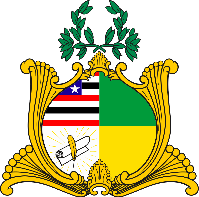  ESTADO DO MARANHÃOAssembleia LegislativaGABINETE DO DEPUTADO ESTADUAL DR. YGLÉSIOREQUERIMENTO N°               /2020                              Senhor Presidente:                               Na forma do que dispõe o Regimento Interno desta Assembleia, requeiro a V. Exa.  que, após ouvido o Plenário, seja determinado que tramite em regime de urgência o Projeto de Lei de número 538/2019, proposto por mim, que DISPÕE SOBRE A INCLUSÃO DOS DOADORES DE SANGUE E MEDULA ÓSSEA NOS GRUPOS PRIORITÁRIOS DE VACINAÇÃO GRATUITA CONTRA OS VÍRUS DE GRIPE E HEPATITE, NAS CONDIÇÕES QUE ESPECIFICA.                        Assembleia Legislativa do Estado do Maranhão, em 26 de agosto de 2020.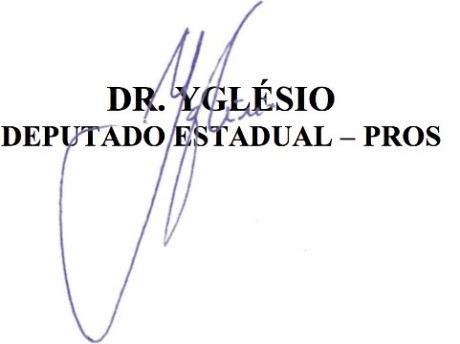 